Year 4 – Programming A – Repetition in shapesUnit introductionLearners will create programs by planning, modifying, and testing commands to create shapes and patterns. They will use Logo, a text-based programming language.This unit is the first of the two programming units in Year 4, and looks at repetition and loops within programmingThere are two Year 4 programming units: Programming A – Repetition in shapesProgramming B – Repetition in gamesThis is unit A, which should be delivered before unit B.You can use either a tablet, desktop or laptop computer for this unit. Logo software should be installed or accessible online, for example:You can use Turtle Academy online at turtleacademy.com/playground You can download FMSLogo from fmslogo.sourceforge.netNote: The activities will be easier to complete on a laptop or desktop computer as there is more screen area available.Overview of lessonsProgressionThis unit progresses students’ knowledge and understanding of programming. It progresses from the sequence of commands in a program to using count-controlled loops. Pupils will create algorithms and then implement those algorithms as code.Please see the learning graph for this unit for more information about progression.Curriculum linksNational curriculum linksDesign, write and debug programs that accomplish specific goals, including controlling or simulating physical systems; solve problems by decomposing them into smaller partsUse sequence, selection, and repetition in programs; work with variables and various forms of input and outputUse logical reasoning to explain how some simple algorithms work and to detect and correct errors in algorithms and programsSelect, use and combine a variety of software (including internet services) on a range of digital devices to design and create a range of programs, systems and content that accomplish given goals, including collecting, analysing, evaluating and presenting data and informationAssessmentSummative assessmentPlease see the assessment question and answer documents for this unit.Subject knowledgeYou will need to be able to access and demonstrate the version of Logo that you are using. You will also need to be aware of the Logo commands used in this unit. You can find these in the glossary which is part of Lesson 3 of this unit.
This unit focuses on repetition, where actions or commands in programming are repeated. The repeating commands can also be placed into a loop. Loops can be repeated indefinitely, or a set number of times — the latter are called ‘count-controlled loops’. Different pedagogies are used in this programming unit. For example, pupils will encounter Parson’s Problems, which are programming puzzles where the pupil is given the correct code, but the commands have been split and mixed up. Pupils will also carry out code tracing, where they will read through the code line by line and say exactly what each command will make happen when it runs. In Lesson 5, pupils will look at decomposition and procedures. They will decompose code snippets, breaking them down to make them easier to plan and work with. They will use these broken down chunks to help recognise patterns in their programming. Pupils will create and call procedures in Logo. Procedures are code snippets that are named and can be reused in their programming. When creating a procedure, the word ‘TO’ is typed, followed by the procedure name, eg TO SQUARE. Note: A subroutine is a sequence of commands to perform a specific task with an identifiable name. In programming there are a number of constructs which are variations of a subroutine; these include subprogram, procedures and functions.Enhance your subject knowledge to teach this unit through the following training opportunities:Online training coursesGet Started Teaching Computing in Primary Schools: preparing to teach 5 - 11 year oldsProgramming Pedagogy in Primary Schools: Developing Computing TeachingTeaching Programming to 5- to 11-Year-OldsResources are updated regularly - the latest version is available at: the-cc.io/curriculum.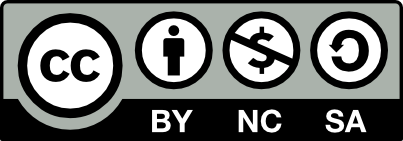 This resource is licensed by the Raspberry Pi Foundation under a Creative Commons Attribution-NonCommercial-ShareAlike 4.0 International license. To view a copy of this license, visit, see creativecommons.org/licenses/by-nc-sa/4.0/.LessonBrief overviewLearning objectives1 Programming a screen turtleThis lesson will introduce pupils to programming in Logo. Logo is a text-based programming language where pupils type commands that are then drawn on screen. Pupils will learn the basic Logo commands, and will use their knowledge of them to read and write code. To identify that accuracy in programming is importantI can program a computer by typing commandsI can explain the effect of changing a value of a command I can create a code snippet for a given purpose2 Programming lettersIn this lesson, pupils will create algorithms (a precise set of ordered instructions, which can be turned into code) for their initials. They will then implement these algorithms by writing them in Logo commands to draw the letter. They will debug their code by finding and fixing any errors that they spot. To create a program in a text-based languageI can use a template to draw what I want my program to doI can write an algorithm to produce a given outcomeI can test my algorithm in a text-based language3 Patterns and repeatsIn this lesson, pupils will first look at examples of patterns in everyday life. They will recognise where numbers, shapes, and symbols are repeated, and how many times repeats occur. They will create algorithms for drawing a square, using the same annotated diagram as in Lesson 2. They will use this algorithm to program a square the ‘long’ way, and recognise the repeated pattern within a square. Once they know the repeated pattern, they will use the repeat command within Logo to program squares the ‘short’ way.To explain what ‘repeat’ meansI can identify repetition in everyday tasksI can identify patterns in a sequenceI can use a count-controlled loop to produce a given outcome4 Using loops to create shapesIn this lesson, pupils will work with count-controlled loops in a range of contexts. First, they will think about a real-life example, then they will move on to using count-controlled loops in regular 2D shapes. They will trace code to predict which shapes will be drawn, and they will modify existing code by changing values within the code snippet.To modify a count-controlled loop to produce a given outcomeI can identify the effect of changing the number of times a task is repeatedI can predict the outcome of a program containing a count-controlled loopI can choose which values to change in a loop5 Breaking things down In this lesson, pupils will focus on decomposition. They will break down everyday tasks into smaller parts and think about how code snippets can be broken down to make them easier to plan and work with. They will learn to create, name, and call procedures in Logo, which are code snippets that can be reused in their programming.To decompose a task into small stepsI can identify ‘chunks’ of actions in the real worldI can use a procedure in a programI can explain that a computer can repeatedly call a procedure6 Creating a programIn the final lesson, pupils will apply the skills that they have learnt in this unit to create a program containing a count-controlled loop. Over the course of the lesson, they will design wrapping paper using more than one shape, which they will create with a program that uses count-controlled loops. They will begin by creating the algorithm, either as an annotated sketch, or as a sketch and algorithm, and then implement it as code. They will debug their work throughout, and evaluate their programs against the original brief.To create a program that uses count-controlled loops to produce a given outcomeI can design a program that includes count-controlled loopsI can make use of my design to write a programI can develop my program by debugging it